Finca Los Árboles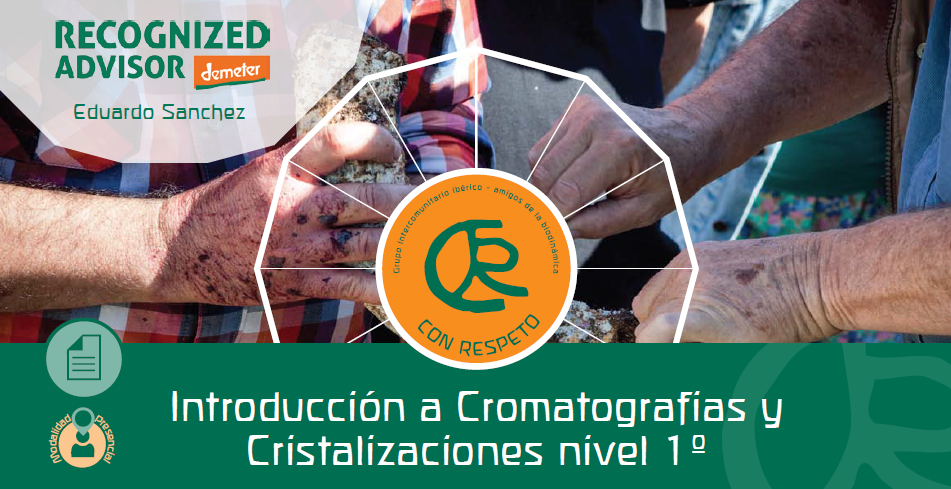 (Amador Braojos) Ctra Galapagar-Escorial Km 15,528260 Galapagar (Madrid)ORGANIZA: Agro-Cultura Con RespetoUbicación en Google Maps: https:/goo.gl/maps/TYMnSeXnzSJJVsJH8HoraViernes 2 de julioSábado 3 de julioDomingo 4 de julio09:00-10:00Desayuno en la finca e intercambio entre participantes. (Chocolate con churrosDesayuno en la finca e intercambio entre participantes. (Chocolate con churros10:00-11:15Introducción general a los métodos morfogenéticos o de creación de imágenes. Observación fenomenológica según GoethePrácticas de elaboración e interpretación de muestra de plantas y otros alimentos como leche y vino11:15-11:45Pausa para el caféPausa para el café11:45-13:15Introducción a la cromatografía circular a suelos y fertilizantesEvaluación y conclusiones. Despedida13:15-15:30Pausa para la comidaPausa para la comida15.30-16`30Prácticas de elaboración y evaluación de cromatogramas de suelos y fertilizantes.16,60-16,45A los que nos encontremos en los alrededores, cena en La Santina, a las ocho de la tarde (avisando). Cada uno paga su cenaPausa para café16,45-18,00A los que nos encontremos en los alrededores, cena en La Santina, a las ocho de la tarde (avisando). Cada uno paga su cenaIntroducción a la cristalización sensible aplicada a muestras de plantas y otros alimentos como leche y vino19,00-20,00A los que nos encontremos en los alrededores, cena en La Santina, a las ocho de la tarde (avisando). Cada uno paga su cena